УТВЕРЖДАЮДиректор СПБ ГБ ПОУ «Радиотехнический колледж»______________  Добрякова М.Г.«__»___________2019 г.План застройки площадки «IT-решения для бизнеса на платформе 1С:Предприятие»Санкт-Петербург, 2019Площадка по компетенции «IT-решения для бизнеса на платформе 1С:Предприятие», ауд. 1.18.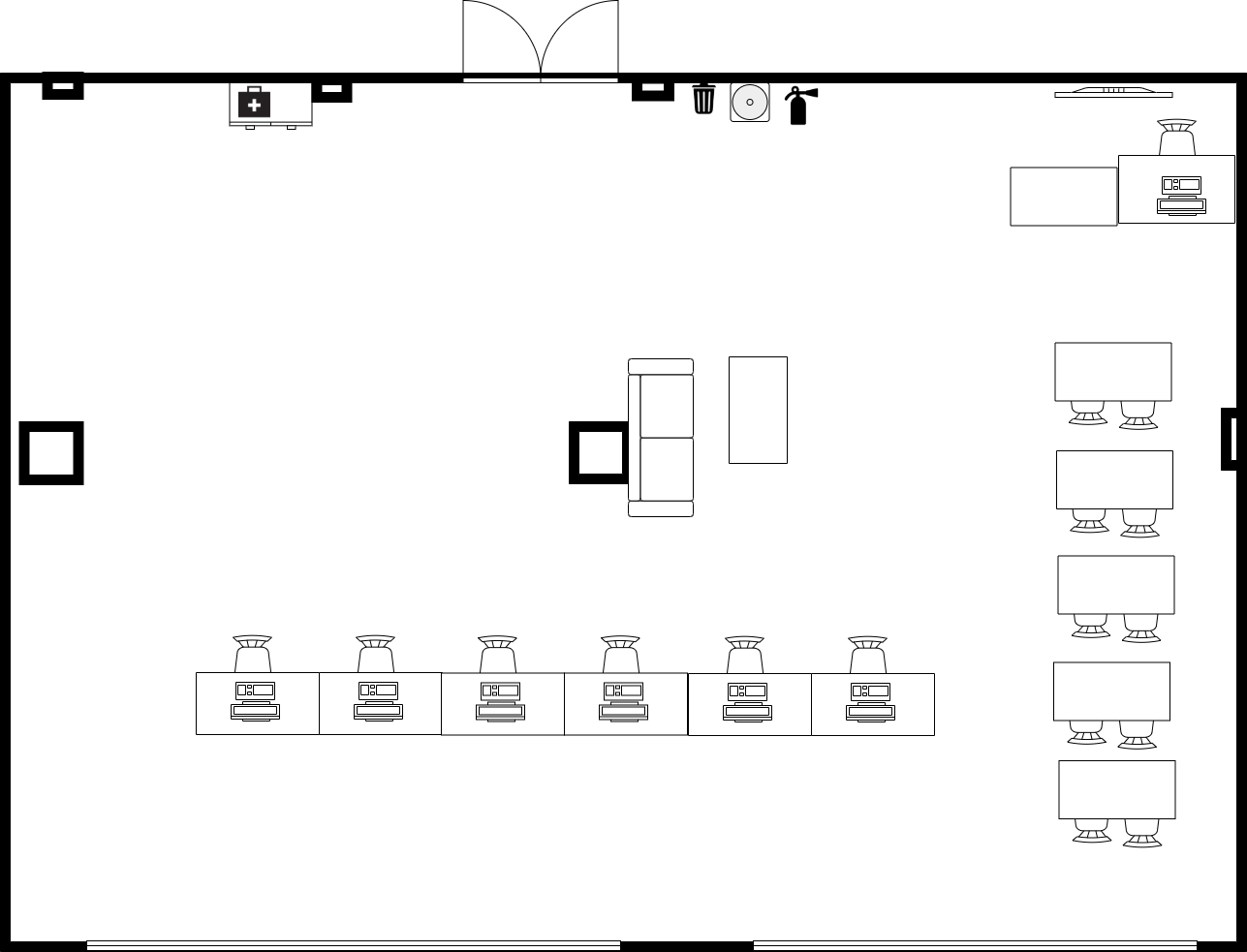 Условные обозначенияКомната экспертов, ауд. 1.32.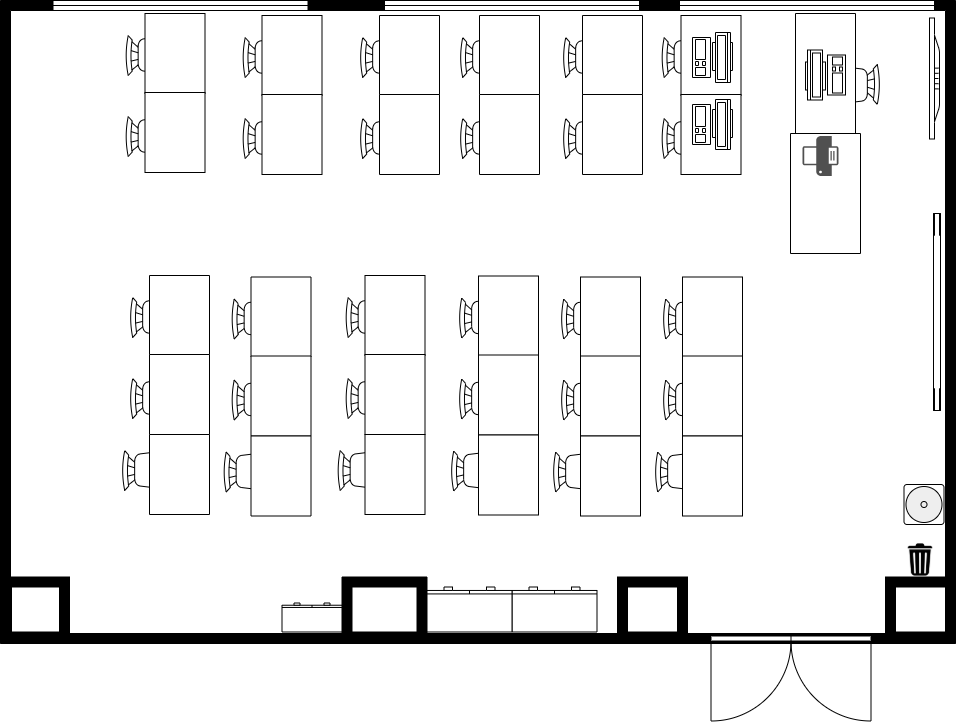 Условные обозначенияКомната участников, ауд. 1.19.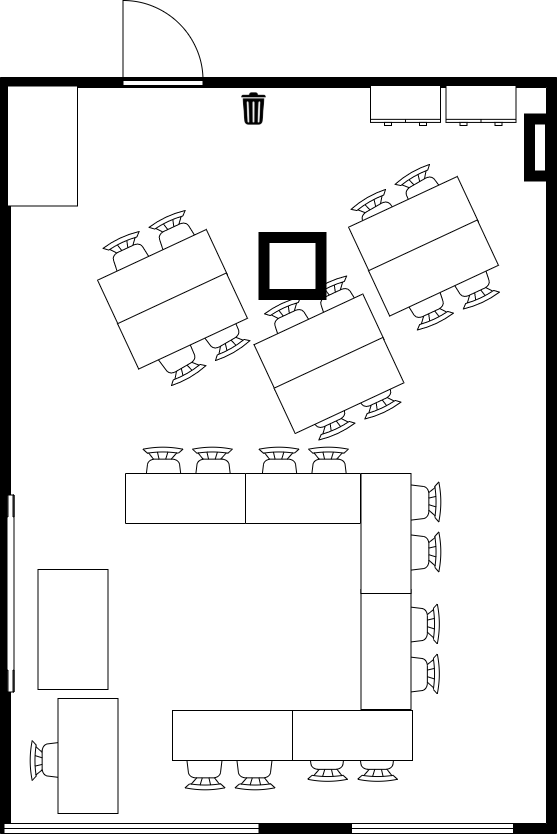 Условные обозначения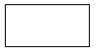 Стол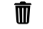 Мусорная корзина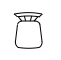 Стул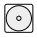 Кулер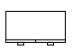 Шкаф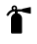 Огнетушитель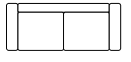 Диван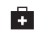 Аптечка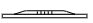 Телевизор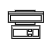 КомпьютерСтолМусорная корзинаСтул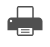 ПринтерШкафКомпьютер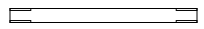 ДоскаКулер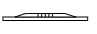 ТелефизорСтолСтулМусорная корзина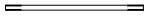 Доска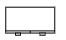 Шкаф